ΣΧΟΛΗ ΕΠΙΣΤΗΜΩΝ ΤΡΟΦΙΜΩΝ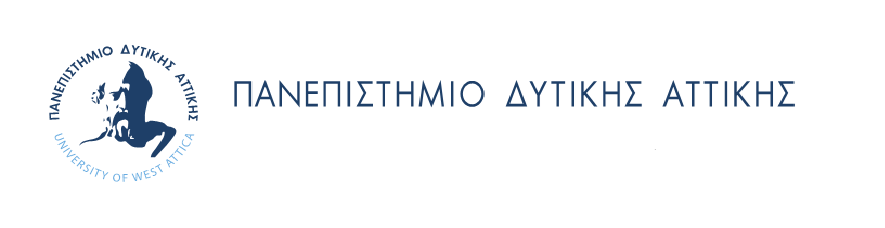 ΤΜΗΜA ΕΠΙΣΤΗΜΗΣ ΚΑΙ ΤΕΧΝΟΛΟΓΙΑΣ ΤΡΟΦΙΜΩΝΠΡΟΓΡΑΜΜΑ ΜΕΤΑΠΤΥΧΙΑΚΩΝ ΣΠΟΥΔΩΝ«Καινοτομία, Ποιότητα και Ασφάλεια Τροφίμων»Αιγάλεω, ../../20..Αρ. Πρωτ.: …………………ΤΙΤΛΟΣ ΜΔΕ:											ΟΝΟΜΑΤΕΠΩΝΥΜΟ ΦΟΙΤΗΤΗ:ΑΜ:ΒΑΘΜΟΛΟΓΙΑ ΜΕΤΑΠΤΥΧΙΑΚΗΣ ΔΙΠΛΩΜΑΤΙΚΗΣ ΕΡΓΑΣΙΑΣ(MSc Dissertation Marking Scheme - Examiners Board)ΑΞΙΟΛΟΓΗΣΗ ΕΠΙΤΡΟΠΗΣΤελικός βαθμός: ….							ΟΝΟΜΑΤΕΠΩΝΥΜΟΙΔΙΟΤΗΤΑΕπιστημονική ποιότητα  εργασίας (βαρύτητα 50%)Αρτιότητα  συγγραφής(βαρύτητα 30%)Παρουσίαση, Κατανόηση, Υποστήριξη (βαρύτητα 20%)Κλίμακα: 0-5Κλίμακα: 0-3Κλίμακα: 0-2ΕΠΙΒΛΕΠΩΝ ΜΕΛΟΣΜΕΛΟΣΜΟΗ ΕΞΕΤΑΣΤΙΚΗ ΕΠΙΤΡΟΠΗΥΠΟΓΡΑΦΗ1. ……………………………………………..……………………2. ……………………………………………..……………………3. ……………………………………………..……………………